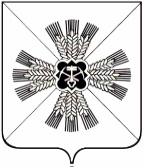 КЕМЕРОВСКАЯ ОБЛАСТЬАДМИНИСТРАЦИЯПРОМЫШЛЕННОВСКОГО МУНИЦИПАЛЬНОГО РАЙОНАПОСТАНОВЛЕНИЕот «15» ноября 2018 г. № 1301-Ппгт. ПромышленнаяОб организации работы, связанной с ведением регистра муниципальных нормативных правовых актовВ соответствии с Федеральным законом от 06.10.2003 № 131-ФЗ «Об общих принципах организации местного самоуправления в Российской Федерации», Законом Кемеровской области от 18.12.2008 № 121-ОЗ «Об организации и ведении регистра муниципальных нормативных правовых актов Кемеровской области», постановлением Коллегии Администрации Кемеровской области от 18.10.2018 № 423 «Об утверждении процедуры включения в регистр муниципальных нормативных правовых актов Кемеровской области муниципальных нормативных правовых актов и сведений к ним, а также получения о них информации»:1. Утвердить прилагаемый Порядок направления нормативных правовых актов администрации Промышленновского муниципального района, сведений об источниках и датах их официального опубликования, а также дополнительных сведений к ним для включения их в регистр муниципальных нормативных правовых актов Кемеровской области, а также получения о них информации. 2. Юридическому отделу администрации Промышленновского муниципального района (С.С. Хасанова) в установленные законодательством сроки обеспечить направление в департамент информационных технологий Кемеровской области копий постановлений администрации Промышленновского муниципального района в электронном виде, сведений об источниках и датах их официального опубликования, а также дополнительных сведений к ним.3. Настоящее постановление подлежит обнародованию на официальном сайте администрации Промышленновского муниципального района.4. Контроль за исполнением настоящего постановления возложить на заместителя главы Промышленновского муниципального района               Е.А. Ващенко.5. Настоящее постановление вступает в силу с даты подписания.                                И.о. главы   Промышленновского муниципального района                              В.Е. СеребровИсп. А.Е. Прейстел. 74585постановление от ____________ № ____________                                                                                   страница 2                                                             УТВЕРЖДЕН                                                              постановлением                                                             администрации Промышленновского                                                            муниципального района                                                           от 15.11.2018 № 1301-ППорядокнаправления нормативных правовых актов администрации Промышленновского муниципального района, сведений об источниках и датах их официального опубликования, а также дополнительных сведений к ним для включения их в регистр муниципальных нормативных правовых актов Кемеровской области, а также получения о них информации1. Регистр муниципальных нормативных правовых актов Кемеровской области (далее также - регистр) ведется департаментом информационных технологий Кемеровской области (далее - уполномоченный орган) в электронном виде на русском языке с использованием автоматизированной информационной системы ведения федерального муниципального регистра (далее – система).2. Включению в регистр подлежат:муниципальные нормативные правовые акты (далее - муниципальные акты), в том числе оформленные в виде правовых актов решения, принятые на местном референдуме (сходе граждан), и сведения к ним;муниципальные акты, изменяющие (дополняющие) муниципальный акт в целом (новая редакция) или его часть, в том числе вносящие изменения ненормативного характера, и сведения к ним;муниципальные акты, содержащие положения об отмене, признании утратившим силу, продлении срока действия, приостановлении действия муниципального акта, признании его недействующим, и сведения к ним;муниципальные акты, устанавливающие порядок, сроки ввода в действие (вступления в силу) основного муниципального акта в целом или его частей, а также содержащие иную информацию о состоянии или изменении реквизитов муниципального акта, и сведения к ним;муниципальные акты, которые признаны недействующими в целом либо в части по решению суда, но не отменены либо не признаны утратившими силу, и сведения к ним.3. Не подлежат включению в регистр муниципальные акты, содержащие сведения, составляющие государственную тайну, а также информация, отнесенная в соответствии с законодательством Российской Федерации к сведениям, составляющим государственную тайну, а также к служебной информации ограниченного распространения и конфиденциальной информации.4. В регистр включаются действующие муниципальные акты вне зависимости от срока их действия и проведения юридической экспертизы.В регистре содержатся как опубликованные, так и неопубликованные муниципальные акты.5. При направлении в регистр муниципального акта, вносящего изменения (дополнения) в основной (изменяющий) муниципальный акт либо признающего его утратившим силу (отменяющим) в целом или в части, приостанавливающего его действие, продлевающего срок его действия, одновременно с ним направляются первоначальная редакция основного муниципального акта и иных муниципальных актов, вносивших в него изменения и (или) дополнения, в случае если указанные акты не были направлены в регистр.При направлении в регистр основного муниципального акта одновременно с ним направляются муниципальные акты, вносившие в него изменения и (или) дополнения, в случае если указанные акты не были направлены в регистр. 6. В регистр включаются сведения об источниках и датах официального опубликования (обнародования) муниципальных актов, а также следующие дополнительные сведения:акты прокурорского реагирования, принятые в отношении муниципальных актов (представления, протесты и заявления в суд, требования об изменении муниципального нормативного правового акта);решения, постановления и определения судов общей юрисдикции;решения, постановления и определения арбитражных судов;предписания антимонопольных органов;акты органов государственной власти об отмене или приостановлении действия муниципальных актов в части, регулирующей осуществление органами местного самоуправления отдельных государственных полномочий, переданных им на основании федерального закона или закона Кемеровской области;экспертные заключения уполномоченного Коллегией Администрации Кемеровской области органа исполнительной власти Кемеровской области по результатам проведенной им юридической экспертизы муниципальных актов.7. При направлении в уполномоченный орган муниципальных актов, сведений об официальном опубликовании (обнародовании), дополнительных сведений для включения в регистр учитывается следующее:7.1. Муниципальные акты в электронном виде направляются в регистр с использованием автоматизированной информационной системы ведения федерального муниципального регистра (далее – система).7.2. Посредством внесения в систему направляются следующие реквизиты и информация о муниципальных актах:наименование муниципального образования;орган принятия муниципального акта;вид муниципального акта;номер муниципального акта;дата подписания акта главой муниципального образования;фамилия, инициалы главы муниципального образования либо председателя представительного органа муниципального образования и главы муниципального образования, подписавших муниципальный акт; дата направления акта в уполномоченный орган;полный текст муниципального акта, форматирование которого осуществляется в соответствии с инструкцией пользователя программного обеспечения «Федеральный регистр муниципальных нормативных правовых актов (региональный выпуск)».7.3. При направлении в регистр муниципального акта, вносящего изменения (дополнения) в основной (изменяющий) муниципальный акт либо признающего его утратившим силу (отменяющим) в целом или в части, приостанавливающего его действие, продлевающего срок его действия, одновременно с ним направляются первоначальная редакция основного муниципального акта и иных муниципальных актов, вносивших в него изменения и (или) дополнения, в случае если указанные акты не были направлены в регистр.При направлении в регистр основного муниципального акта одновременно с ним направляются муниципальные акты, вносившие в него изменения и (или) дополнения, в случае если указанные акты не были направлены в регистр. 7.4. В течение 7 рабочих дней по истечении каждого месяца в уполномоченный орган направляются:сопроводительное письмо о направленных посредством внесения в систему муниципальных актах (далее – сопроводительное письмо);сведения об официальном опубликовании (обнародовании);дополнительные сведения.7.5. Сопроводительное письмо, сведения об официальном опубликовании (обнародовании), дополнительные сведения направляются в электронном виде по каналам связи электронной почты на адрес registr@ako.ru:в формате сканированного образа подлинного документа в графическом формате изображения *pdf, *jpeg, *tif;в формате MS Word с использованием электронной подписи в соответствии с Федеральным законом от 06.04.2011 № 63-ФЗ «Об электронной подписи».7.6. Сопроводительное письмо направляется на бланке местной администрации установленной формы для писем за подписью главы муниципального образования. Сопроводительное письмо содержит перечень направляемых муниципальных актов с указанием реквизитов каждого муниципального акта:вид муниципального акта;орган принятия муниципального акта;дата принятия муниципального акта;номер принятия муниципального акта;название муниципального акта.7.7. В сведениях об официальном опубликовании (обнародовании) указываются реквизиты муниципальных актов, а также: наименование, дата и номер периодического печатного издания - источника официального опубликования, в котором был опубликован муниципальный акт, в случае если муниципальный акт опубликован в периодическом печатном издании;наименования, даты и номера периодического печатного и сетевого изданий - источников официального опубликования, в которых был опубликован муниципальный акт, в случае если муниципальный акт опубликован в периодическом печатном и сетевом изданиях; наименование официального сайта, его адрес в информационно-телекоммуникационной сети «Интернет», на котором был размещен муниципальный акт, и дата размещения муниципального акта, в случае если муниципальный акт обнародован на официальном сайте муниципального образования или органа местного самоуправления;наименование места обнародования и дня обнародования либо периода обнародования с указанием начальной и конечной дат обнародования при отсутствии в уставе муниципального образования нормы о дне обнародования, в случае обнародования муниципального акта на информационном стенде.В сведениях об официальном опубликовании (обнародовании) указывается(ются) источник(и) официального опубликования (обнародования), закрепленный(ые) в уставе муниципального образования.Сведения об официальном опубликовании (обнародовании) в электронном виде направляются на бланке органа местного самоуправления общим списком по форме, приведенной в Приложении № 1 к настоящему Порядку.7.8. Название файла, содержащего сопроводительное письмо либо сведения об официальном опубликовании (обнародовании), состоит из следующих элементов: вид направляемой информации; дата исходящего письма; номер исходящего письма.Название файла, содержащего дополнительное сведение, состоит из следующих элементов: вид дополнительного сведения; дата; номер дополнительного сведения.8. Доступ к информации, содержащейся в регистре, обеспечивается через портал Минюста России «Нормативные правовые акты 
в Российской Федерации» в информационно-телекоммуникационной сети «Интернет» (http://pravo-minjust.ru, http://право-минюст.рф).               Заместитель главыПромышленновского муниципального района                              Е.А. Ващенко                                                           Приложение № 1                                                        к Порядку                                                        направления нормативных правовых актов                                                          администрации Промышленновского                                                              муниципального района,                                                         сведений об источниках и датах                                                          их официального опубликования,                                                         а также дополнительных сведений к ним                                                         для включения их в регистр муниципальных                                              нормативных правовых актов Кемеровской области,                                                    а также получения о них информации(Форма)Образец оформления сведений об источниках и датах официального опубликования (обнародования) муниципальных нормативных правовых актовСведения об источниках и датах официального опубликования (обнародования) муниципальных нормативных правовых актов, принятых в __________________________________________________(наименование муниципального образования)в период  с _____________________ по ______________________(дд.мм.гггг)                                     (дд.мм.гггг)Глава ________________________________	___________И.О. Фамилия (наименование главы муниципального образования)               (подпись)№ п/пРеквизиты муниципальных нормативных правовых актовСведения об источниках и датах официального опубликования (обнародования) муниципальных нормативных правовых актовСведения об источниках и датах официального опубликования (обнародования) муниципальных нормативных правовых актовСведения об источниках и датах официального опубликования (обнародования) муниципальных нормативных правовых актов№ п/пРеквизиты муниципальных нормативных правовых актовНаименование источника официального опубликования (обнародования)Дата опубликования (обнародования)Номер средства массовой информации12345